Accessing Guest WiFi at Clark UniversityYou will need either a social media account (with Facebook, LinkedIn, Google, or Twitter. If you do not have access to a social media account, please contact your event organizer or the ITS Help Desk.On your computer or device, go to Settings > WiFi (may also be called Network or Internet) and browse available wireless networks. Select ClarkGuestWifi. See Screenshot 1 below.Depending on your device type, a page will either automatically appear, your phone will send a notification to sign into the network, or you may need to open up a web browser and navigate to a non-https website (such as http://nytimes.com).Tap the appropriate button to use your Facebook, LinkedIn, Google, or Twitter account to access the Internet. See Screenshot 2 below.Please note that the Google Plus icon will work with any Google account.Provide your login credentials to the selected account in order to gain access to the ClarkGuestWifi network.   Confirm that you are connected by checking your WiFi status or browsing to a non-Clark webpage.  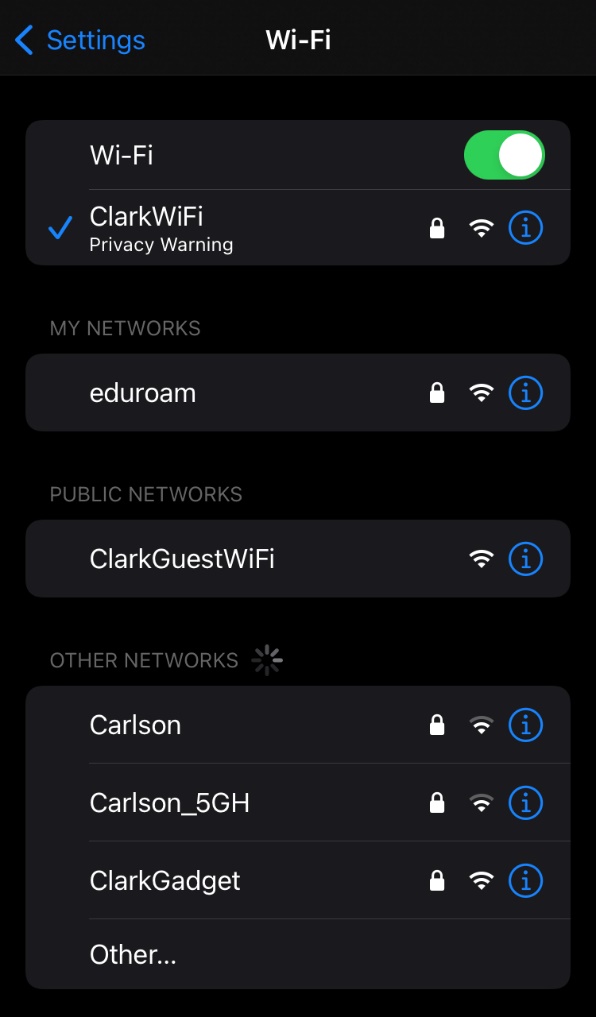 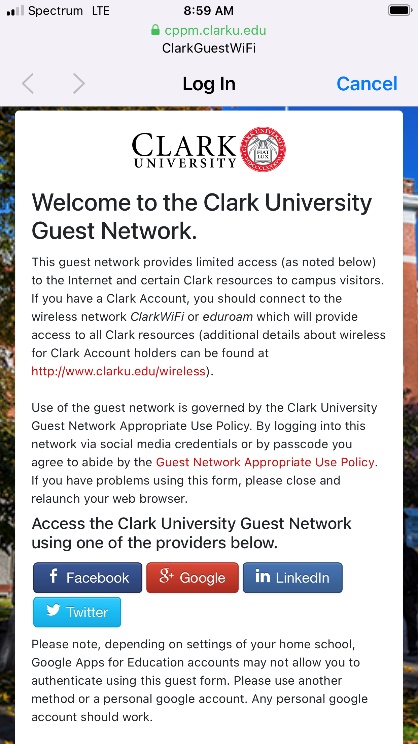 